	В целях приведения в соответствие с требованиями Федерального закона от 04 ноября 2022 № 417-ФЗ «О внесении изменений в Федеральные закон «О гражданской обороне» и статьи 1 и 14 Федерального закона «О защите населения и территорий от чрезвычайных ситуаций природного и техногенного характера», Дума городского округа Большой КаменьРЕШИЛА:1. Внести в Положение об организации и осуществления мероприятий по гражданской обороне, защите населения и территории городского округа Большой Камень от чрезвычайных ситуаций природного и техногенного характера, утвержденное решением Думы ЗАТО г. Большой Камень                 от 19 апреля 2005 года № 280-Р следующие изменения:1) часть 2 статьи 1 дополнить абзацами следующего содержания:«оповещение населения – доведение до населения сигналов оповещения и экстренной информации об опасностях, возникающих при военных конфликтах или вследствие этих конфликтов, а так же при чрезвычайных ситуациях природного и техногенного характера;системы оповещения населения – совокупность технических средств, предназначенных для приема, обработки и передачи в автоматизированном и (или) автоматических режимах сигналов оповещения и экстренной информации об опасностях, возникающих при военных конфликтах или вследствие этих конфликтов, а так же при чрезвычайных ситуациях природного и техногенного характера.»2) часть 2 статьи 4 изложить в следующей редакции:«2. К полномочиям администрации городского округа относится:1) проведение мероприятий по гражданской обороне, разработка и реализация планов гражданской обороны и защиты населения;2) обеспечение и осуществление своевременного оповещения населения;3) проведение подготовки населения в области гражданской обороны;4) создают, реконструируют и поддерживают в состоянии постоянной готовности к использованию технические системы управления гражданской обороны, системы оповещения населения, защитные сооружения и другие объекты гражданской обороны;5) проведение мероприятий по подготовке к эвакуации населения, материальных и культурных ценностей в безопасные районы;6) проведение первоочередных мероприятий по поддержанию устойчивого функционирования организаций в военное время;7) создание и содержание в целях гражданской обороны запасов продовольствия, медицинских средств индивидуальной защиты и иных средств;8) разработка проектов нормативных правовых актов в области гражданской обороны;9) в пределах своих полномочий создание и поддержание в состоянии готовности сил и средств гражданской обороны, необходимых для решения вопросов местного значения;10) определение перечня организаций, обеспечивающих выполнение мероприятий местного уровня по гражданской обороне.»2. Настоящее решение вступает в силу со дня его официального опубликования.И.о. главы городского округа					     О.Г. Серебренникова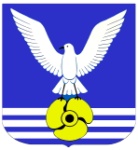 Д У М АГОРОДСКОГО  ОКРУГА  БОЛЬШОЙ  КАМЕНЬР Е Ш Е Н И ЕД У М АГОРОДСКОГО  ОКРУГА  БОЛЬШОЙ  КАМЕНЬР Е Ш Е Н И ЕД У М АГОРОДСКОГО  ОКРУГА  БОЛЬШОЙ  КАМЕНЬР Е Ш Е Н И ЕО внесении изменений в Положение об организации и осуществления мероприятий по гражданской обороне, защите населения и территории городского округа Большой Камень от чрезвычайных ситуаций природного и техногенного характера